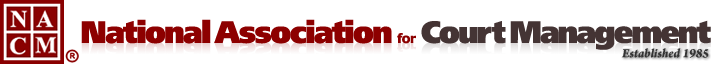 EARLY CAREER PROFESSIONALS SUB-COMMITTEEMonday, April 23, 20182:00 P.M. ET1-800-503-2899 Access Code: 2591537AGENDAWelcome Annual ConferenceScholarship Fundraiser UpdateECP Welcome Reception – Going to play Question BallNACM CaresDavis Direction Foundation (monetary) http://www.davisdirection.com/The Pajama Program http://pajamaprogram.org/pajama-program-reading-centeratlanta/City of Refuge/House of Cherith http://cityofrefugeatl.org/what-are-the-most-common-items-the-city-of-refuge-needs/ Stand Up for Kids http://www.standupforkids.org/atlantaAtlanta Children’s Shelter (monetary) https://www.acsatl.org/St. Jude (monetary) https://www.stjude.org/Atlanta Community Food Bank http://acfb.org/      3. Court Manager Article6/29/18 Deadline – Author, Erin TellezPossible topic of mentorship ( possibly Alfred Degrafinreid and Michele Oken)      4. New Business      5. Next Meeting:May 21, 2018 (due to Memorial Day Holiday)Chair:  Sarah Couture – sarah@nacmnet.orgVice-Chair:  Michelle Dunivan – dunivanm@superiorcourt.maricopa.gov2017-2018 Committee ChargesChoose a Community Service Project for the Mid-Year, Orange County, CA; (Completed)Choose and plan an ECP Scholarship Fundraiser for the Mid-Year Conference; (Completed)Choose a Committee Chair for the ECP Award; (Completed)Choose a Community Service Project for the Annual Conference; (Selection by March 2018)Plan and Implement a networking opportunity for the Annual Conference, Atlanta, GA; (Completed)Define and implement ways to increase participation in ECP outside of the conferences; (Ongoing)